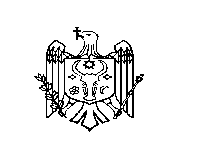 REPUBLICA MOLDOVACONSILIUL RAIONAL ŞTEFAN VODĂDECIZIE nr. 6/5din 26 noiembrie 2019 Cu privire la încetareamandatului preşedintelui şi vicepreşedinţilor raionului Ștefan VodăÎn temeiul hotărârii judecătoriei raionului Ştefan Vodă din 31 octombrie 2019 „Cu privire la legalitatea alegerilor din 20 octombrie 2019 pe raionul Ştefan Vodă, Republica Moldova şi validarea mandatelor consilierilor raionali şi confirmarea listei candidaților supleanți”;În conformitate cu art. 22 alin. (1), lit. a) din Legea nr. 199 din 16.07.2010 cu privire la statutul persoanelor cu funcții de demnitate publică și art. 119 din Codul Muncii al                  Republicii Moldova nr. 154 din 28.03.2003, cu modificările și completările ulterioare; În baza art. 43 alin. (2), art. 46 și art. 50 alin. (4) din Legea nr. 436–XVI din                                 28 decembrie 2006 privind administraţia publică locală, Consiliul raional Ştefan Vodă DECIDE:1. Se stabileşte că la data de 26 noiembrie 2019 încetează mandatul:1.1. Preşedintelui raionului Ştefan Vodă dlui Iurie Moiseev.1.2. Vicepreşedintelui raionului Ştefan Vodă dlui Vasile Gherman.1.3. Vicepreşedintelui raionului Ştefan Vodă dlui Alexandru Pavlicenco.2. Contabilul-şef, aparatul preşedintelui raionului, va efectua toate calculele şi achitările salariale precum și compensarea tuturor concediilor de odihnă anuale nefolosite persoanelor enumerate în pct.1 al prezentei decizii, conform prevederilor legislaţiei în vigoare.3. Prezenta decizie se aduce la cunoştinţă:Oficiului teritorial Căuşeni al Cancelariei de Stat;Serviciilor desconcentrate şi descentralizate în teritoriu;Autorităţilor publice locale de nivelul I;Contabilului-şef din cadrul aparatului preşedintelui raionului;Persoanelor nominalizate;Prin publicare pe pagina web a Consiliului raional Ştefan Vodă.         Preşedintele şedinţei                                                                             Nicolae Orlov             Contrasemnează:       Secretarul Consiliului raional                                                                Ion Ţurcan